A Level English Literature| Summer Task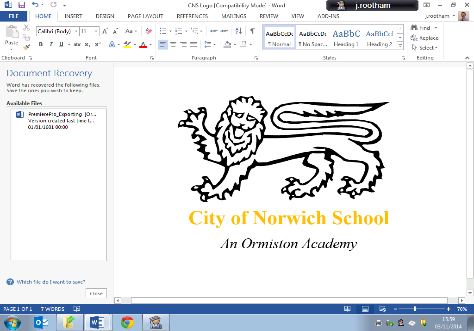 A Levels take a lot of independence, commitment and motivation. We’ve set these summer tasks to help you prepare for the new course but also so you can show your new English teacher what you can do.Your English teacher will collect your work during the first lesson in September.If you have any questions, please don’t hesitate to contact Mr Rootham – subject leader for KS5 English & Film: j.rootham@cns-school.org (NB: emails will only be answered during term time).You need to spend around an hour completing the task below.Written taskChoose one of the 4 stories (attached) from Ovid’s ‘Metamorphoses’:Read your chosen mythConsider these questions & make notes on these to help frame your thoughts:What is interesting about this story?How are men / women / the gods represented in this story?Which symbols / ideas / motifs are present in this story that you recognise from other pieces of literature?Why do you think this collection of stories has remained an important text in the literary canon? (If you’re not sure what the canon is, you will need to look this up).Bring these notes to your first English Literature lesson.Stories to choose from:Daphne (Book 1) - pages 1-3Acteon (Book 3) – pages 4-7Narcissus (Book 3) – pages 8-12Orpheus’ Song: Pygmalion (Book 10) – pages 13-14Purchase the following…  As part of the course, you’ll be studying the following texts. You will need to purchase your own copy of the texts so you can make notes in them.  ‘Oranges Aren’t the Only Fruit’ by Jeanette Winterson    ‘Wuthering Heights’ by Emily Bronte  ‘Cat on a Hot Tin Roof’ by Tennessee Williams  ‘Feminine Gospels’ by Carol Ann Duffy  ‘Othello’ by William Shakespeare    It doesn’t matter which editions you buy, and you can find second hand copies quite cheaply on the internet. If you are in receipt of a bursary, contact Mrs K. Blake k.blake@cns-school.org – you may be able to have help with purchasing these books.  